Name:   ____________________________________________________________________________________________       	Last   	First   Address:    ____________________________________________________________________________________________       	Street or P.O. Box   	City   	State   	Zip   Phone:  Day (    	     )   	  Evening (      ) __________________________      I Am A:     	   	Student   	   	Employee   	   Other:   _______________________________       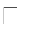 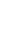 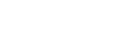 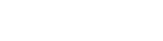 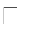 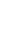 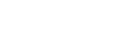 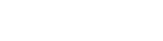 I Wish To Complain Against: ____________________________________________________________________    Date of incident of alleged discrimination: ______________________________________________________   Time for Filing a Complaint.  To be timely, a Complainant must submit a Complaint to the KCPS no later than 300 days after the most recent allegedly Discriminatory Act occurred. Place of incident of alleged discrimination: ______________________________________________________    Nature of alleged discrimination:    Describe in detail the specific incident that is the basis of the alleged discrimination: A clear and concise written statement of the facts that constitute the alleged Discriminatory Act(s), including pertinent dates and sufficient information to identify any other individuals who may provide information during the course of an investigation conducted under these procedures;   ____________________________________________________________________________________________     ____________________________________________________________________________________________ ____________________________________________________________________________________________  ____________________________________________________________________________________________ ____________________________________________________________________________________________  ____________________________________________________________________________________________   ____________________________________________________________________________________________________________________________________________________________________________________________________________________________________________________________________________________________________________________________________________________________________________________________________________________________________________________________________________ ____________________________________________________________________________________________________________________________________________________________________________________________________________________________________________________________________________________   Did the person you are complaining against state a reason for the action prompting your complaint? If yes, please describe:   ___________________________________________________________________________________________ ___________________________________________________________________________________________   ___________________________________________________________________________________________   ___________________________________________________________________________________________  ___________________________________________________________________________________________   Describe why you believe the incident you described was related to your race, sex, or whatever basis you indicated above, or why you believe you were retaliated against:   ___________________________________________________________________________________________  ___________________________________________________________________________________________  ____________________________________________________________________________________________________________________________________________________________________________________________________________________________________________________________________________________   List and describe all documents, e-mails, records, materials and other evidence pertaining to your complaint:   ________________________________________________________________________________________________________________________________________________________________________________________   ________________________________________________________________________________________________________________________________________________________________________________________  ________________________________________________________________________________________________________________________________________________________________________________________   List and identify all witnesses to the incident(s) or persons who have personal knowledge of information pertaining to your complaint:    ________________________________________________________________________________________________________________________________________________________________________________________   ____________________________________________________________________________________________  ____________________________________________________________________________________________ ________________________________________________________________________________________________________________________________________________________________________________________ ________________________________________________________________________________________________________________________________________________________________________________________   Please submit any additional information pertaining to the alleged discrimination:   ____________________________________________________________________________________________ ____________________________________________________________________________________________________________________________________________________________________________________________________________________________________________________________________________________ ________________________________________________________________________________________________________________________________________________________________________________________   Describe the injury or harm you suffered because of the alleged discrimination:   ___________________________________________________________________________________________   ___________________________________________________________________________________________  ___________________________________________________________________________________________   What would you like the KCPS to do as a result of your complaint -- what remedy are you seeking:   __________________________________________________________________________________________________________________________________________________________   _____________________________________________________________________________    Complaint Acknowledgment:   I certify that to the best of my knowledge the information that I have provided is accurate and the events and circumstances are as I have described them.   I understand and acknowledge that a copy of this complaint, along with the attachments, will be furnished to the alleged offender (“respondent”).  I have attached to this complaint any supportive evidence and/or documentation such as e-mails, records, materials which I believe support my allegation. I also understand and consent to the disclosure of information contained in this complaint to appropriate administrators and witnesses interviewed for the purpose of investigating this complaint.  I understand that I will have to provide contact information of witnesses identified in this complaint. I am willing to cooperate fully in the investigation and provide whatever evidence the District deems relevant.   I understand that the nature of this complaint, correspondence, and all discussions conducted in the course of investigation of the information contained in this complaint are confidential to the extent permitted by law and unauthorized disclosures of information concerning the investigation could result in disciplinary action. I agree to abide by these guidelines.   Signature:     	   	   	   	   	   	   	   Date:     	  Sex   	 Race   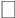  Religion   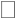  Color   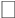      National Origin   	 Ancestry   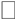 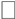  Sexual Orientation   	 Gender Identity   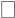 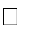  Other Factor Prohibited By Policy  Age    Disability   Administrator: ________________________________Building_________________________ I have advised the claimant than an allegation of discrimination or harassment is a serious matter that will be investigated pursuant to Board Policy with an optimal degree of confidentiality. I have provided the complainant with copies of Board Policy AC, ACA, and ACAA which explain the investigation procedure and appeal rights. I have provided the complainant with a copy of the form and submitted the form to the Anti-Discrimination and Harassment Coordinator. Signature: _____________________________________________Date________________________________________                    (Signature of Administrator)                                                       (Date Complaint is Submitted) 